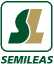 NABÍDKA interní č. 20180918OBJEDNÁVKA interní č. 20180918DodavatelSEMILEAS, a.s.XXXXXXXXXXXXXXXXXXXXXXXIČO: XXXXXXXXXXXX DIČ:XXXXXXXXXXXXXXXZápis v Obchodním rejstříku u Krajského soudu v Hradci Králové, oddíl B, č.vložky 1998.č.externí:	2118/18č.externí 2:	F143/18/HelDodavatelSEMILEAS, a.s.XXXXXXXXXXXXXXXXXXXXXXXIČO: XXXXXXXXXXXX DIČ:XXXXXXXXXXXXXXXZápis v Obchodním rejstříku u Krajského soudu v Hradci Králové, oddíl B, č.vložky 1998.OdběratelNáš Svět, příspěvková organizace;XXXXXXXXXXXXXXXXXXXXXXXXXXXXIČO: XXXXXXXXXXX	DIČ:Příjemce002258Náš Svět, příspěvková organizace;XXXXXXXXXXXXXXXXXXXXXXXXXXXXXOdběratelNáš Svět, příspěvková organizace;XXXXXXXXXXXXXXXXXXXXXXXXXXXXIČO: XXXXXXXXXXX	DIČ:Příjemce002258Náš Svět, příspěvková organizace;XXXXXXXXXXXXXXXXXXXXXXXXXXXXXDatum přijetí:	26.10.2018Předpokládaný datum splnění:	02.11.2018Doprava:Kód	Kód VZP	Popis Množství MJ Sleva Cena/MJ bez DPH %DPH Cena/MJ s DPHzakázka	Celkem bez DPH	Celkem s DPHKód	Kód VZP	Popis Množství MJ Sleva Cena/MJ bez DPH %DPH Cena/MJ s DPHzakázka	Celkem bez DPH	Celkem s DPH9011/L/bal/200	Rukav.vyš,"L",Vinyl,á200ks,nest,bezprjednor	100,000 bal	0	95,04	21	115,009.504,13	11.499,999011/L/bal/200	Rukav.vyš,"L",Vinyl,á200ks,nest,bezprjednor	100,000 bal	0	95,04	21	115,009.504,13	11.499,999016/M/bal	pe Rukav."M",á100ks,	200,000 bal	0	13,75	21	16,632.750,00	3.327,509016/M/bal	pe Rukav."M",á100ks,	200,000 bal	0	13,75	21	16,632.750,00	3.327,501320100247	Kompresy,10cmx20cm,gáza,á100ks,nest,17n,8v	40,000 bal	0	137,42	15	158,035.497,00	6.321,551320100247	Kompresy,10cmx20cm,gáza,á100ks,nest,17n,8v	40,000 bal	0	137,42	15	158,035.497,00	6.321,551320100237	0013149	Kompresy,10cmx10cm,gáza,á100ks,nest,17n,8v	40,000 bal	0	55,21	15	63,492.208,50	2.539,771320100237	0013149	Kompresy,10cmx10cm,gáza,á100ks,nest,17n,8v	40,000 bal	0	55,21	15	63,492.208,50	2.539,771320100227	0013148	Kompresy,7.5cmx7.5cm,gáza,á100ks,nest,17n,8	40,000 bal	0	48,91	15	56,241.956,52	2.249,991320100227	0013148	Kompresy,7.5cmx7.5cm,gáza,á100ks,nest,17n,8	40,000 bal	0	48,91	15	56,241.956,52	2.249,991320100217	0013147	Kompresy,5cmx5cm,gáza,á100ks,nest,17n,8v	15,000 bal	0	24,37	15	28,03365,62	420,461320100217	0013147	Kompresy,5cmx5cm,gáza,á100ks,nest,17n,8v	15,000 bal	0	24,37	15	28,03365,62	420,46413862	Kompr.nest.,Zetuvit E,15x20cm,bal.á50ks	50,000 bal	0	237,18	15	272,7611.859,37	13.638,28413862	Kompr.nest.,Zetuvit E,15x20cm,bal.á50ks	50,000 bal	0	237,18	15	272,7611.859,37	13.638,28413866	Kompr. ,Zetuvit E,nester.20x40cm	20,000 bal	0	280,31	15	322,355.606,25	6.447,18413866	Kompr. ,Zetuvit E,nester.20x40cm	20,000 bal	0	280,31	15	322,355.606,25	6.447,18303143	Obin.elast,fix.,Peha crepp,10cmx4m,á20ks	40,000 bal	0	152,30	15	175,146.092,00	7.005,80303143	Obin.elast,fix.,Peha crepp,10cmx4m,á20ks	40,000 bal	0	152,30	15	175,146.092,00	7.005,80303142	0080240	Obin.elast,fix.,Peha crepp,8cmx4m,á20ks	30,000 bal	0	138,78	15	159,604.163,62	4.788,16303142	0080240	Obin.elast,fix.,Peha crepp,8cmx4m,á20ks	30,000 bal	0	138,78	15	159,604.163,62	4.788,16303141	0080239	Obin.elast,fix.,Peha crepp,6cmx4m,á20ks	20,000 bal	0	125,26	15	144,052.505,25	2.881,03303141	0080239	Obin.elast,fix.,Peha crepp,6cmx4m,á20ks	20,000 bal	0	125,26	15	144,052.505,25	2.881,03931286	Obin.elast,12cmx5m,á10ks,IDEALFLEX	5,000 bal	0	386,68	15	444,691.933,43	2.223,45931286	Obin.elast,12cmx5m,á10ks,IDEALFLEX	5,000 bal	0	386,68	15	444,691.933,43	2.223,45931063	Obin.elast,12cmx5m,á1ks,IDEALTEX,	50,000 ks	0	30,55	15	35,131.527,50	1.756,62931063	Obin.elast,12cmx5m,á1ks,IDEALTEX,	50,000 ks	0	30,55	15	35,131.527,50	1.756,62967936	Vattyčinky,dřev.,vathl.,nest,15cm,á100ks	10,000 bal	0	57,50	15	66,12575,00	661,25967936	Vattyčinky,dřev.,vathl.,nest,15cm,á100ks	10,000 bal	0	57,50	15	66,12575,00	661,25716751	Lékařs.lopatka,dřevěná,á200ks	5,000 bal	0	51,62	21	62,46258,12	312,33716751	Lékařs.lopatka,dřevěná,á200ks	5,000 bal	0	51,62	21	62,46258,12	312,33724476	Inj.stříkačka 5ml, LUER NEW, á100ks	2,000 bal	0	93,50	21	113,13187,00	226,27724476	Inj.stříkačka 5ml, LUER NEW, á100ks	2,000 bal	0	93,50	21	113,13187,00	226,27CH121002	Stříkačka Luer 2-dílná 2ml á100ks	2,000 bal	0	50,00	21	60,50100,00 121,00CH121002	Stříkačka Luer 2-dílná 2ml á100ks	2,000 bal	0	50,00	21	60,50100,00 121,00731448	Inj.jehla,0.40x20,á100ks,šedá,Steric.	2,000 bal	0	69,88	21	84,56139,77	169,12731448	Inj.jehla,0.40x20,á100ks,šedá,Steric.	2,000 bal	0	69,88	21	84,56139,77	169,12725547	Jehla inj.0,70x40,Chirana,á100ks,černá	2,000 bal	0	51,56	21	62,39103,12	124,78725547	Jehla inj.0,70x40,Chirana,á100ks,černá	2,000 bal	0	51,56	21	62,39103,12	124,78CH209040	Inj.jehla,0.9x40mm,á100ks,žlutá,jednor.	1,000 bal	0	40,00	21	48,4040,00	48,40CH209040	Inj.jehla,0.9x40mm,á100ks,žlutá,jednor.	1,000 bal	0	40,00	21	48,4040,00	48,40999581	Pagavit,bal.á25x3ks	20,000 bal	0	353,10	15	406,077.062,14	8.121,47999581	Pagavit,bal.á25x3ks	20,000 bal	0	353,10	15	406,077.062,14	8.121,47KódKód VZPPopiszakázkaMnožstvíMJSleva Cena/MJ bez DPH Celkem bez DPHSleva Cena/MJ bez DPH Celkem bez DPH%DPHCena/MJ s DPH Celkem s DPH992537Foliodress Mask Loop, á50ks5,000bal093,4321113,05467,18565,291320300402Tampony,12/12,stáč,á100ks,nest,LINON2,000bal046,001552,9092,00105,80714043Tamp.stáč.z gázy,15mmx15mm,á100ks2,000bal088,2615101,50176,52203,00073-001-2026Náplast poinj. CURAPLAST sensitiv4,000bal0234,7815270,00939,131.080,00900421Náplast fix.,Omnifilm,1,25cmx9.2m,á1ks40,000ks033,781538,851.351,501.554,22900422Náplast fix.,Omnifilm,2.5cmx9.2m,á1ks40,000ks043,851550,421.754,002.017,1090043780168Nápl.,Omnipor-int VK Pflaster,2.5cmx5m,á1ks,40,000ks026,601530,591.064,001.223,6090060280108Náplasti fix.,Omnifix elast.,5cmx10m,á1ks10,000ks0102,3815117,741.023,871.177,4590060380453Náplasti fix.,Omnifix elast.,10cmx10m,á1ks10,000ks0175,1515201,421.751,502.014,229008330080549Náplast na rány,Cosmopor steril,7,2x5cm,á10ks10,000bal090,3815103,94903,871.039,4590080280160Náplast na rány,Cosmopor steril,10x6cm,á25ks5,000bal0279,3515321,251.396,751.606,26427331Obvaz pruž.hadic.,Pruban,1cm,vel.1,á1m5,000ks012,521514,4062,6272,01427334000846Obvaz pruž.hadic.,Pruban,30mm,vel.4,á1m10,000ks014,871517,10148,75171,06CH700050MEDICAL ROLL 50cm, papír na vyšetř. lůžka10,000rol072,502187,72725,00877,25MA1450PVýplachová stříkačka 60ml-katétr.49,000ks09,002110,89441,00533,61038-001-0117Peán rovný,18 cm - CELIMED3,000ks0146,9321177,79440,80533,37038-001-0127Nůžky chir. MAYO-LEXER, rov.tupé, 16cm2,000ks093,7521113,43187,50226,87744587Nůžky chirurg.rovné hrot.tupé,130mm1,000ks094,9621114,9094,96114,90Součet:942,00077.455,3790.000,00